Nota para o ParceiroAtualize os campos destacados em vermelho antes de enviar para sua rede, incluindo links de URL para páginas de destino dedicadas da Sprintax.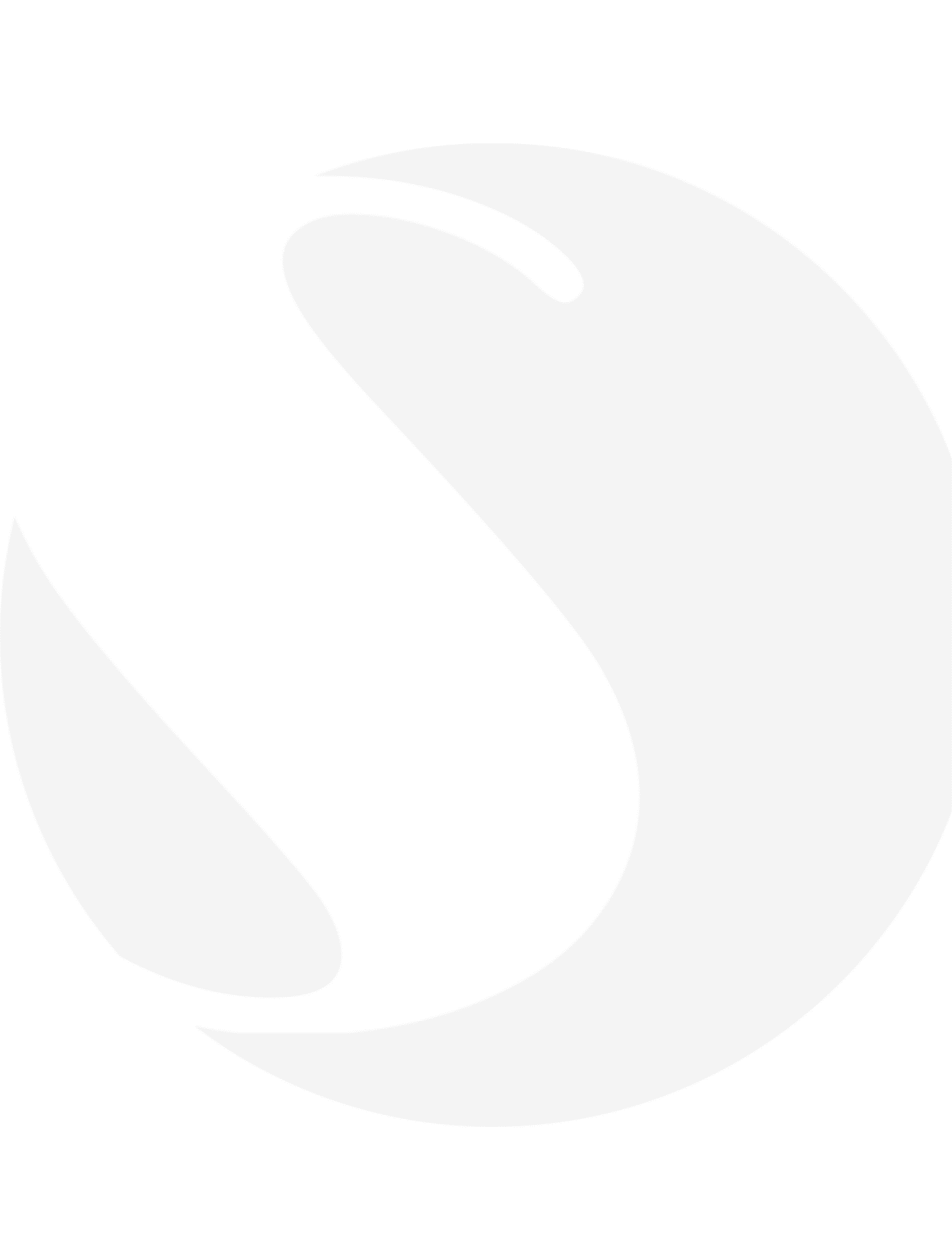 Olá <primeiro nome>,Depois de trabalhar nos EUA em um programa J-1 e de haver ganhado dinheiro nos EUA, você tem a obrigação legal de fazer sua declaração de imposto de renda relativa ao ano fiscal de 2019. Para realizar sua declaração de imposto nos EUA, você precisará do formulário W-2. Este documento é um resumo dos salários e impostos pagos durante o ano fiscal de 2019. Você tem direito de receber seu W-2 de 2019 até o dia 31 de janeiro de 2020.A <Parceiro nome> recomenda a Sprintax.com <insira seu URL exclusivo de parceiro Sprintax aqui> – Um software de impostos americanos feito especificamente para não-residentes dos EUA e projetado para ajudar os participantes do J-1 a garantir que eles apresentem suas declarações de imposto de renda corretamente nos EUA como parte das obrigações com o visto.Sprintax fornece preparação simples e fácil da declaração de impostos. Você só precisa:• Faça login <insira seu URL exclusivo de parceiro Sprintax aqui> na sua conta• Siga as instruções simples e responda a algumas perguntas• Deixe a Sprintax <insira seu URL exclusivo de parceiro Sprintax aqui> fazer todos os cálculos para vocêVocê vai encontrar todas as informações necessárias que a Sprintax em:Seu passaporte e visto Todos os recibos de pagamento que você recebeu – normalmente no seu W-2 e/ou últimos payslipsInformações de seu visto no DS-2019 Número do seguro social (SSN) A Sprintax fornecerá instruções, juntamente com os formulários, além do endereço correto para o qual você precisará enviar sua declaração de imposto. Se você precisar fazer uma declaração de imposto estadual, a Sprintax também poderá ajudar. O reembolso médio dos estados para usuários da Sprintax é de US $ 436.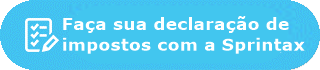 Ainda tem dúvidas? Use a função de “live chat” da Sprintax você pode obter ajuda da equipe de atendimento ao cliente 24 horas por dia, 7 dias por semana.* Penalidades e multas podem ser impostas pelo IRS por arquivamento tardio; portanto, use a Sprintax hoje para colocar seu arquivamento fiscal em ordem e evitar qualquer uma dessas multas.Atenciosamente,<Parceiro nome>